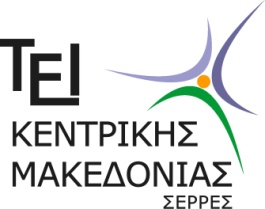                                                                                                           Σέρρες, 27/11/2018ΑΝΑΚΟΙΝΩΣΗΑποτελέσματα εκλογών για την ανάδειξη του εκπροσώπου του Ειδικού Τεχνικού Εργαστηριακού Προσωπικού (Ε.Τ.Ε.Π) με τον αναπληρωτή του στo Τμήμα  ΕΑΔΣΑ του Τ.Ε.Ι. Κεντρικής ΜακεδονίαςΣήμερα Τρίτη 27 Νοεμβρίου 2018, διεξήχθη στην έδρα του Ιδρύματος στις Σέρρες η εκλογική διαδικασία για την ανάδειξη του εκπροσώπου του Ειδικού Τεχνικού Εργαστηριακού Προσωπικού (Ε.Τ.Ε.Π) με τον αναπληρωτή του στη  Συνέλευση  του Τμήματος  ΕΑΔΣΑ  του Τ.Ε.Ι. Κεντρικής Μακεδονίας.Από  την καταμέτρηση των ψηφοδελτίων προέκυψαν τα εξής: Έλαβαν (κατά φθίνουσα σειρά): Ουρδούδη Βαϊα     1  ψήφο   Κατά συνέπεια τακτικός εκπρόσωπος του Ειδικού Τεχνικού Εργαστηριακού Προσωπικού (Ε.Τ.Ε.Π.)  στη   Συνέλευση  του Τμήματος  ΕΑΔΣΑ  του ΤΕΙ Κεντρικής Μακεδονίας  εκλέγεται  η κα.  Ουρδούδη Βαΐα, επειδή συγκεντρώνει την απόλυτη πλειοψηφία των έγκυρων ψήφων των εκλεκτόρων, χωρίς αναπληρωτή  γιατί  είναι  το μοναδικό μέλος  ΕΤΕΠ    του   Τμήματος.Η  διάρκεια  της  θητείας  της  είναι  για  ένα (1) έτος  (από 1-12-2018 έως 30-11-2019).Σέρρες 27  Νοεμβρίου 2018	Για  την Εφορευτική Επιτροπή 1.  Βλαχομήτρου  Αγγελική, ως πρόεδροςΚούτλας  ΑντώνιοςΠαράσχου  Θεόδωρος